Wettbewerb um den „Goldenen Siegerring“orangefarbig-gebänderter und orangehalsiger Deutscher Zwerg-Wyandotten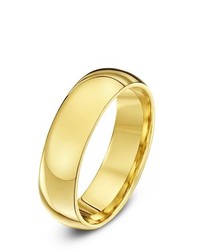 Bedingung: Beste Gesamtleistung eines Ausstellers mit 5 Jungtieren einer Rasse, eines Farbenschlages und gleichen Merkmalen, eigener Zucht, beiderlei Geschlechts.Zu den Wettbewerben können von Züchtern bis zu 20 Tiere je Rasse und Farbenschlag als Einzeltiere gemeldet werden. Die gemeldeten Tiere müssen den Bundesring tragen. Volieren, Stämme, nicht genehmigte Zuchtgemeinschaften, sowie Jungzüchter können am Wettbewerb nicht teilnehmen. Die Errechnung der Erringer der Siegerringe erfolgt nach der beim Tage der Ausstellung gültigen AAB. Jeder Teilnehmer am Wettbewerb um den Goldenen Siegerring kann nur einen Leistungspreis erringen. Ausstellern im Wettbewerb ist es nicht gestattet sich vor der offiziellen Eröffnung der Schau im Bereich des Wettbewerbs aufzuhalten. Bei Zuwiderhandlung wird der Aussteller disqualifiziert. Unterbringung während des SiegerringsWir wollen dieses einmalige Ereignis „Wettbewerb um den Goldenen Siegerring“gebührend und vor allen Dingen gemeinsam feiern, daher sind für uns im Zeitraum vom 15. – 19. Dezember 15 Zimmer imHotel ERBENHOLZ  reserviert!In der Hoffnung dass wir alle gesund bleiben und Veranstaltungen wieder stattfinden,Euer Christian LudwigPreise für die verschiedenen Zimmerkategorien:Einzelzimmer Standard 54€Einzelzimmer Plus 64€Doppelzimmer Standard 74€Doppelzimmer Plus 89€Dreibettzimmer 99€Das Frühstück kostet je Person 10€. Alle Zimmer sind kostenfrei stornierbar bis 48 Stunden vor Anreise.Buchung bis 20. September 2021 erforderlich! Kennwort: „Orange Zwerg-Wyandotten“Kretschmanns Betriebs GmbH, Peiner Straße 100, 30880 Laatzen / RethenTelefon: 051 02 - 91 63 33
Telefax: 0 51 02 - 91 63 34e-Mail: info@erbenholz.de
Geschäftsführer: Marcel Bilshausen